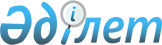 Об утверждении правил перечисления и норматива отчислений на обеспечение безопасности полетов гражданской авиации
					
			Утративший силу
			
			
		
					Приказ Министра индустрии и инфраструктурного развития Республики Казахстан от 27 июня 2019 года № 447. Зарегистрирован в Министерстве юстиции Республики Казахстан 28 июня 2019 года № 18928. Утратил силу приказом и.о. Министра индустрии и инфраструктурного развития Республики Казахстан от 24 марта 2023 года № 177.
      Сноска. Утратил силу приказом и.о. Министра индустрии и инфраструктурного развития РК от 24.03.2023 № 177 (вводится в действие с 01.07.2023).
      Примечание ИЗПИ!Вводится в действие с 01.08.2019г..
      В соответствии с пунктом 3 статьи 16-11 Закона Республики Казахстан от 15 июля 2010 года "Об использовании воздушного пространства Республики Казахстан и деятельности авиации" ПРИКАЗЫВАЮ:
      1. Утвердить прилагаемые Правила перечисления и норматив отчислений на обеспечение безопасности полетов гражданской авиации.
      2. Комитету гражданской авиации Министерства индустрии и инфраструктурного развития Республики Казахстан в установленном законодательством порядке обеспечить:
      1) государственную регистрацию настоящего приказа в Министерстве юстиции Республики Казахстан;
      2) в течение десяти календарных дней со дня государственной регистрации настоящего приказа направление на казахском и русском языках в Республиканское государственное предприятие на праве хозяйственного ведения "Институт законодательства и правовой информации Республики Казахстан" для официального опубликования и включения в Эталонный контрольный банк нормативных правовых актов Республики Казахстан;
      3) размещение настоящего приказа на интернет-ресурсе Министерства индустрии и инфраструктурного развития Республики Казахстан.
      3. Контроль за исполнением настоящего приказа возложить на курирующего вице-министра индустрии и инфраструктурного развития Республики Казахстан.
      4. Настоящий приказ вводится в действие с 1 августа 2019 года и подлежит официальному опубликованию. Правила перечисления и норматив отчислений на обеспечение безопасности полетов гражданской авиации  Глава 1. Общие положения
      1. Настоящие Правила перечисления и норматив отчислений на обеспечение безопасности полетов гражданской авиации разработаны в соответствии с пунктом 3 статьи 16-11 Закона Республики Казахстан от 15 июля 2010 года "Об использовании воздушного пространства Республики Казахстан и деятельности авиации" и определяют порядок перечисления и норматив отчислений на обеспечение безопасности полетов гражданской авиации. Глава 2. Порядок перечисления отчислений на обеспечение безопасности полетов гражданской авиации
      2. В целях системного обеспечения безопасности полетов гражданской авиации и реализации устойчивого развития отрасли гражданской авиации Республики Казахстан государственным предприятием, подведомственным уполномоченному органу в сфере гражданской авиации (далее - поставщик аэронавигационного обслуживания) осуществляются отчисления на обеспечение безопасности полетов гражданской авиации.
      Поставщик аэронавигационного обслуживания осуществляет отчисления в уполномоченную организацию из оставшейся в его распоряжении части чистого дохода.
      3. Сумма отчислений на обеспечение безопасности полетов гражданской авиации устанавливается уполномоченным органом в сфере гражданской авиации в форме норматива отчислений.
      4. Отчисления на обеспечение безопасности полетов гражданской авиации подлежат перечислению ежеквартально, за пять календарных дней до начала квартала на банковский счет уполномоченной организации в сфере гражданской авиации.
      5. Поставщик аэронавигационного обслуживания в течение трех рабочих дней с момента перечисления отчислений на обеспечение безопасности полетов гражданской авиации предоставляет в уполномоченную организацию в сфере гражданской авиации подтверждение о перечислении денег. Глава 3. Норматив отчислений на обеспечение безопасности полетов гражданской авиации
      6. Норматив отчислений на обеспечение безопасности полетов гражданской авиации определяется на основе плана развития уполномоченной организации в сфере гражданской авиации.
      7. Норматив отчислений на обеспечение безопасности полетов гражданской авиации составляет сумму не менее десяти процентов от оставшейся в распоряжении поставщика аэронавигационного обслуживания части чистого дохода, но не более суммы, предусмотренной в плане развития уполномоченной организации в сфере гражданской авиации, с учетом остатка неиспользованной суммы отчислений на обеспечение безопасности полетов гражданской авиации, который признается доходом будущих периодов..
      Сноска. Пункт 7 - в редакции приказа Министра индустрии и инфраструктурного развития РК от 30.04.2021 № 211 (вводится в действие по истечении десяти календарных дней после дня его первого официального опубликования).


					© 2012. РГП на ПХВ «Институт законодательства и правовой информации Республики Казахстан» Министерства юстиции Республики Казахстан
				
      Министр индустрии иинфраструктурного развитияРеспублики Казахстан 

Р. Скляр
Утверждены
приказом Министра индустрии и
инфраструктурного развития
Республики Казахстан
от 27 июня 2019 года № 447